В1.1. Шоколадка стоит 35 рублей. В воскресенье в супермаркете действует специальное предложение: заплатив за три шоколадки, покупатель получает четыре (одну в подарок). Сколько шоколадок можно получить на 210 рублей в воскресенье?2. Шоколадка стоит 35 рублей. В воскресенье в супермаркете действует специальное предложение: заплатив за три шоколадки, покупатель получает четыре (одну в подарок). Сколько шоколадок можно получить на 340 рублей в воскресенье?3. Оптовая цена учебника 180 рублей. Розничная цена на 15% выше оптовой. Какое наибольшее число таких учебников можно купить по розничной цене на 7650 рублей?4. Цена на электрический чайник была повышена на 17% и составила 1755 рублей. Сколько рублей стоил чайник до повышения цены? 5. Футболка стоила 1200 рублей. После снижения цены она стала стоить 972 рубля. На сколько процентов была снижена цена на футболку? 6. В городе N живет 200000 жителей. Среди них 10 % детей и подростков. Среди взрослых 45% не работает (пенсионеры, студенты, домохозяйки и т.п.). Сколько взрослых жителей работает?7. Таксист за месяц проехал 8000 км. Стоимость 1 литра бензина 21 рубль. Средний расход бензина на 100 км составляет 10 литров. Сколько рублей потратил таксист на бензин за этот месяц?8. Клиент взял в банке кредит 24000 рублей на год под 13 %. Он должен погашать кредит, внося в банк ежемесячно одинаковую сумму денег, с тем чтобы через год выплатить всю сумму, взятую в кредит, вместе с процентами. Сколько рублей он должен вносить в банк ежемесячно? 9. В летнем лагере на каждого участника полагается 70 г сахара в день. В лагере 172 человека. Сколько килограммовых пачек сахара понадобится на весь лагерь на 7 дней? 10. В летнем лагере 248 детей и 27 воспитателей. В автобус помещается не более 46 пассажиров. Сколько автобусов требуется, чтобы перевезти всех из лагеря в город? 11. Летом килограмм клубники стоит 60 рублей. Маша купила 3 кг 300 г клубники. Сколько рублей сдачи она должна получить с 200 рублей? 12. На день рождения полагается дарить букет из нечетного числа цветов. Ромашки стоят 20 рублей за штуку. У Вани есть 90 рублей. Из какого наибольшего числа ромашек он может купить букет Маше на день рождения? 13. Павел Иванович купил американский автомобиль, спидометр которого показывает скорость в милях в час. Американская миля равна 1609 м. Какова скорость автомобиля в километрах в час, если спидометр показывает 45 миль в час? Ответ округлите до целого числа.14. В университетскую библиотеку привезли новые учебники по русскому языку для 3-5 курсов, по 140 штук для каждого курса. Все книги одинаковы по размеру. В книжном шкафу 9 полок, на каждой полке помещается 30 учебников. Сколько шкафов можно полностью заполнить новыми учебниками?15. Для приготовления яблочного варенья на 1 кг яблок нужно кг сахара. Сколько килограммовых упаковок сахара нужно купить, чтобы сварить варенье из 13 кг яблок?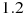 16. Налог на доходы составляет от заработной платы. Заработная плата Ивана Кузьмича равна 10000 рублей. Сколько рублей он получит после вычета налога на доходы?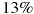 17. На счету Жениного мобильного телефона было 100 рублей, а после разговора с Ваней осталось 45 рублей. Сколько минут длился разговор с Ваней, если одна минута разговора стоит 2 рубля 50 копеек.18. Выпускники 11 "А" покупают букеты цветов для последнего звонка: из 7 роз каждому учителю и из 9 роз классному руководителю и директору. Они собираются подарить букеты 18 учителям (включая директора и классного руководителя), розы покупаются по оптовой цене 30 рублей за штуку. Сколько рублей стоят все розы?19. 1 киловатт-час электроэнергии стоит 1 рубль 30 копеек. Счетчик электроэнергии 1 февраля показывал 54994 киловатт-часа, а 1 марта показывал 55175 киловатт-часов. Сколько рублей нужно заплатить за электроэнергию за февраль?20. В обменном пункте 1 гривна стоит 3 рубля 90 копеек. Отдыхающие обменяли рубли на гривны и купили 2 кг огурцов по цене 4 гривны за 1 кг. Во сколько рублей обошлась им эта покупка? Ответ округлите до целого числа.21. Саша отправила SMS-cообщения с новогодними поздравлениями своим 18 друзьям. Стоимость одного SMS-сообщения 1 рубль 90 копеек. Перед отправкой сообщения на счету у Саши было 42 рубля. Сколько рублей останется у Саши после отправки всех сообщений?22. Поезд Москва-Мурманск отправляется в , а прибывает в на следующий день (время московское). Сколько часов поезд находится в пути?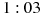 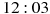 23. Поезд Новгород-Москва отправляется в , а прибывает в на следующий день (время московское). Сколько часов поезд находится в пути?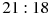 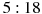 24. В школе есть пятиместные туристические палатки. Какое наименьшее число палаток нужно взять в поход, в котором участвует 26 человек?25. В школе есть трехместные туристические палатки. Какое наименьшее число палаток нужно взять в поход, в котором участвует 29 человек?26. В общежитии института в каждой комнате можно поселить трех человек. Какое наименьшее количество комнат необходимо для поселения 95 иногородних студентов?27. Каждый день во время конференции расходуется 70 пакетиков чая. Конференция длится 5 дней. Чай продается в пачках по 100 пакетиков. Сколько пачек нужно купить на все дни конференции?28. Каждый день во время конференции расходуется 60 пакетиков чая. Конференция длится 6 дней. Чай продается в пачках по 50 пакетиков. Сколько пачек нужно купить на все дни конференции?29. В школе 160 учеников изучают французский язык, что составляет 20% от числа всех учеников. Сколько учеников учится в школе?30. 12 выпускников школы собираются учиться в технических вузах. Они составляют 8% от числа выпускников. Сколько в школе выпускников?31Пачка сливочного масла стоит 28 рублей. Пенсионерам магазин делает скидку 5%. Сколько рублей заплатит пенсионер за пачку масла?32. Тетрадь стоит 28 рублей. Сколько рублей заплатит покупатель за 90 тетрадей, если при покупке больше 50 тетрадей магазин делает скидку 15% от стоимости всей покупки?33. Призерами городской олимпиады по математике стало 57 учеников, что составило 19% от числа участников. Сколько человек участвовало в олимпиаде?34. Призерами городской олимпиады по математике стало 28 учеников, что составило 20% от числа участников. Сколько человек участвовало в олимпиаде?35. Только 61% из 23500 выпускников города правильно решили задачу . Сколько человек правильно решили задачу ?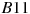 36. Только 91% из 26500 выпускников города правильно решили задачу . Сколько человек правильно решили задачу ?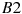 37. Мобильный телефон стоил 10000 рублей. Через некоторое время цену на эту модель снизили до 7700 рублей. На сколько процентов была снижена цена?38. Мобильный телефон стоил 5000 рублей. Через некоторое время цену на эту модель снизили до 3500 рублей. На сколько процентов была снижена цена?39. В школе 200 учеников, из них 25% — ученики начальной школы. Среди учеников средней и старшей школы 20% изучают немецкий язык. Сколько учеников в школе изучают немецкий язык, если в начальной школе немецкий язык не изучается?40. Среди 85000 жителей города 40% не интересуется футболом. Среди футбольных болельщиков 75% смотрело по телевизору финал Лиги чемпионов. Сколько жителей города смотрело этот матч по телевизору?41. В сентябре 1 кг клубники стоил 120 рублей, в октябре клубника подорожала на 25%, а в ноябре еще на 20%. Сколько рублей стоил 1 кг клубники после подорожания в ноябре?42. В сентябре 1 кг огурцов стоил 50 рублей, в октябре огурцы подорожали на 20%, а в ноябре еще на 25%. Сколько рублей стоил 1 кг огурцов после подорожания в ноябре?43. В доме, в котором живет Боря, один подъезд. На каждом этаже по девять квартир. Боря живет в квартире 83. На каком этаже живет Боря?44. В доме, в котором живет Наташа, один подъезд. На каждом этаже по шесть квартир. Наташа живет в квартире 52. На каком этаже живет Наташа?45. В доме, в котором живет Оля, 9 этажей и несколько подъездов. На каждом этаже находится по 3 квартиры. Оля живет в квартире №82. В каком подъезде живет Оля?46. В доме, в котором живет Женя, 17 этажей и несколько подъездов. На каждом этаже находится по 3 квартиры. Женя живет в квартире №76. В каком подъезде живет Женя?47. При оплате услуг через платежный терминал взимается комиссия 1%. Терминал принимает суммы, кратные 10 рублям. Месячная плата за интернет составляет 350 рублей. Какую минимальную сумму положить в приемное устройство терминала, чтобы на счету фирмы, предоставляющей интернет-услуги, оказалась сумма, не меньшая 350 рублей?48. При оплате услуг через платежный терминал взимается комиссия 3%. Терминал принимает суммы, кратные 10 рублям. Месячная плата за интернет составляет 550 рублей. Какую минимальную сумму положить в приемное устройство терминала, чтобы на счету фирмы, предоставляющей интернет-услуги, оказалась сумма, не меньшая 550 рублей?49. В сентябре 1 кг слив стоил 60 рублей. В октябре сливы подорожали на 25%. Сколько рублей стоил 1 кг слив после подорожания в октябре?50. Магазин делает пенсионерам скидку на определенное количество процентов от цены покупки. Упаковка пельменей стоит в магазине 70 рублей. Пенсионер заплатил за упаковку пельменей 63 рубля. Сколько процентов составляет скидка для пенсионеров?51. Студент получил свой первый гонорар в размере 1100 рублей за выполненный перевод. Он решил на все полученные деньги купить букет лилий для своей учительницы английского языка. Какое наибольшее количество лилий сможет купить студент, если удержанный у него налог на доходы составляет 13% гонорара, лилии стоят 120 рублей за штуку и букет должен состоять из нечетного числа цветов?52. Спидометр автомобиля показывает скорость в милях в час. Какую скорость (в милях в час) показывает спидометр, если автомобиль движется со скоростью 104 км в час? (Считайте, что 1 миля равна 1,6 км.)53. Спидометр автомобиля показывает скорость в милях в час. Какую скорость (в милях в час) показывает спидометр, если автомобиль движется со скоростью 112 км в час? (Считайте, что 1 миля равна 1,6 км.)54. Держатели дисконтной карты книжного магазина получают при покупке скидку 2%. Книга стоит 600 рублей. Сколько рублей заплатит держатель дисконтной карты за эту книгу?55. Держатели дисконтной карты книжного магазина получают при покупке скидку 3%. Книга стоит 400 рублей. Сколько рублей заплатит держатель дисконтной карты за эту книгу?56. На автозаправке клиент отдал кассиру 1000 рублей и залил в бак 29 литров бензина по цене 24 руб. 40 коп. за литр. Сколько рублей сдачи он должен получить у кассира?57. На автозаправке клиент отдал кассиру 1000 рублей и залил в бак 38 литров бензина по цене 26 руб. 10 коп. за литр. Сколько рублей сдачи он должен получить у кассира?58. На автозаправке клиент отдал кассиру 1000 рублей и попросил залить бензин до полного бака. Цена бензина 31 руб. 30 коп. Сдачи клиент получил 61 руб. Сколько литров бензина было залито в бак?59. На автозаправке клиент отдал кассиру 1000 рублей и попросил залить бензин до полного бака. Цена бензина 32 руб. 50 коп. Сдачи клиент получил 122 руб. 50 коп. Сколько литров бензина было залито в бак?60. Флакон шампуня стоит 140 рублей. Какое наибольшее число флаконов можно купить на 900 рублей во время распродажи, когда скидка составляет 35%? 61. Тетрадь стоит 20 рублей. Какое наибольшее число таких тетрадей можно будет купить на 350 рублей после понижения цены на 20%? 62. Магазин закупает цветочные горшки по оптовой цене 100 рублей за штуку и продает с наценкой 15%. Какое наибольшее число таких горшков можно купить в этом магазине на 1300 рублей? 63. В пачке 250 листов бумаги формата А4. За неделю в офисе расходуется 1300 листов. Какое наименьшее количество пачек бумаги нужно купить в офис на 8 недель?64. Для приготовления маринада для огурцов на 1 литр воды требуется 7 г лимонной кислоты. Лимонная кислота продается в пакетиках по 15 г. Какое наименьшее число пачек нужно купить хозяйке для приготовления 5 литров маринада? 65. Для приготовления маринада для огурцов на 1 литр воды требуется 20 г лимонной кислоты. Лимонная кислота продается в пакетиках по 15 г. Какое наименьшее число пачек нужно купить хозяйке для приготовления 10 литров маринада? 66. Больному прописано лекарство, которое нужно пить по 0.25 г 1 раз в день в течение 7 дней. В одной упаковке 10 таблеток лекарства по 0.25 г Какого наименьшего количества упаковок хватит на весь курс лечения?